REQUERIMENTO Nº 747/2018Requer informações acerca dos serviços de limpeza, substituição de boca de lobo (bueiro) defronte ao nº 567 na Rua Aracaju, no bairro Planalto do Sol, neste município.Senhor Presidente,Senhores Vereadores, CONSIDERANDO que, este vereador vem sendo procurado por  munícipes residentes na Rua Aracaju, e pelo proprietário do imóvel sob o nº567, do bairro Planalto do Sol, sobre a questão dos serviços de limpeza e substituição de boca de lobo (bueiro) defronte ao nº 567;CONSIDERANDO que, a reivindicação é embasada no fato de que o morador residente do imóvel sob o nº 567, relata que a boca de lobo esta instalada defronte a sua residência e por ser um bueiro muito antigo, ou seja, ainda ser do modelo antigo, em época de chuva a enxurrada arrasta todo lixo sobre a boca de lobo, o que ocasiona o mal cheiro.CONSIDERANDO por fim, que este vereador já confeccionou propositura nesta Casa de Leis solicitando a possível execução dos serviços, conforme indicação  2349/2017, de 06/03/2017 e moção nº 308/2017, de 06/04/2017, no entanto, sem atendimento até a presente data; CONSIDERANDO que é preciso ter transparência nos atos da Administração Pública, assim, é primordial dar ciência ao cidadão para que este obtenha as informações exatas de como anda seus pedidos, bem como os motivos do deferimento ou indeferimento dos mesmos;REQUEIRO que, nos termos do Art. 10, Inciso X, da Lei Orgânica do município de Santa Bárbara d’Oeste, combinado com o Art. 63, Inciso IX, do mesmo diploma legal, seja oficiado o Excelentíssimo Senhor Prefeito Municipal para que encaminhe a esta Casa de Leis as seguintes informações: 1º) A Administração Pública teve conhecimento dos pedidos protocolados sobre o número 2349/2017, e 308/2017, para o serviço limpeza e substituição de boca de lobo (bueiro) localizado a Rua Aracaju defronte ao nº 567 no bairro Planalto do Sol?2º) Qual é a atual situação do pedido protocolado na data de 06/03/2017 e 06/04/2017? Qual foi o despacho final deste pedido? É possível uma decisão final deste pedido?3º) Foi elaborado laudo técnico para gerar posterior deferimento ou indeferimento do pedido, ora objetos deste requerimento? Sendo a resposta negativa, justificar o motivo;4º) Há previsão para execução do serviço de limpeza e substituição de boca de lobo (bueiro) localizado a Rua Aracaju defronte ao nº 567 no bairro Planalto do Sol? Sendo a resposta positiva, informar a data, Sendo a resposta negativa, por qual motivo?5º) Por qual motivo não foi realizados os serviços no local? 6º) É possível realizar a limpeza de uma boca de lobo (bueiro) no local?7º) É possível realizar  a substituição do bueiro no local?8º) Por qual motivo o serviço ainda na foi realizado?  Plenário “Dr. Tancredo Neves”, em 30 de maio de 2018.JESUS VENDEDOR-Vereador / Vice Presidente-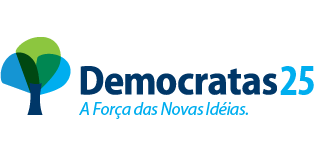 